			                       		  		проект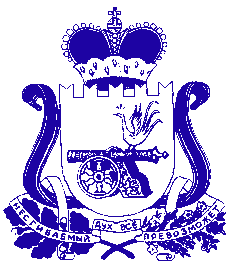 АДМИНИСТРАЦИЯСТОДОЛИЩЕНСКОГО  СЕЛЬСКОГО ПОСЕЛЕНИЯПОЧИНКОВСКОГО РАЙОНА СМОЛЕНКОЙ ОБЛАСТИП О С Т А Н О В Л Е Н И Е от _________ 2017г.                             № ___Об отмене постановления Администрации Стодолищенского сельского поселения Починковского района Смоленской области от 30.05.2016 года № 27   В соответствие с  Федеральным  законом от  6 октября  2003 г. №  131-ФЗ «Об общих принципах организации местного самоуправления в Российской Федерации»  (с изменениями и дополнениями), областным  законом  от 30 октября 2014 г. № 141-з «О закреплении за сельскими поселениями Смоленской области отдельных вопросов местного значения» (с изменениями и дополнениями), Уставом Стодолищенского  сельского  поселения  Починковского  района  Смоленской областиАдминистрация Стодолищенского  сельского поселения Починковского района  Смоленской области   п о с т а н о в л я е т:  Отменить постановление Администрации Стодолищенского сельского поселения Починковского района Смоленской области от 30.05.2016 года № 27 «Об утверждении  Административного регламента   осуществления муниципального земельного  контроля на территории муниципального образования Стодолищенского сельского поселения Починковского района Смоленской области»,  как  несоответствующее  действующему законодательству.Разместить настоящее постановление на официальном сайте Администрации Стодолищенского сельского поселения Починковского района Смоленской области в информационно-телекоммуникационной сети «Интернет».И.п. Главы муниципального образованияСтодолищенского сельского поселения Починковского района Смоленской области	         О.Н. Сидоренкова